Dzień dobry dziewczynki z klasy IVa   temat: ” Przekazywanie życia”.W tym tygodniu  wiadomości o budowie narządów płciowych, których jedną z funkcji  jest  przekazywanie życia.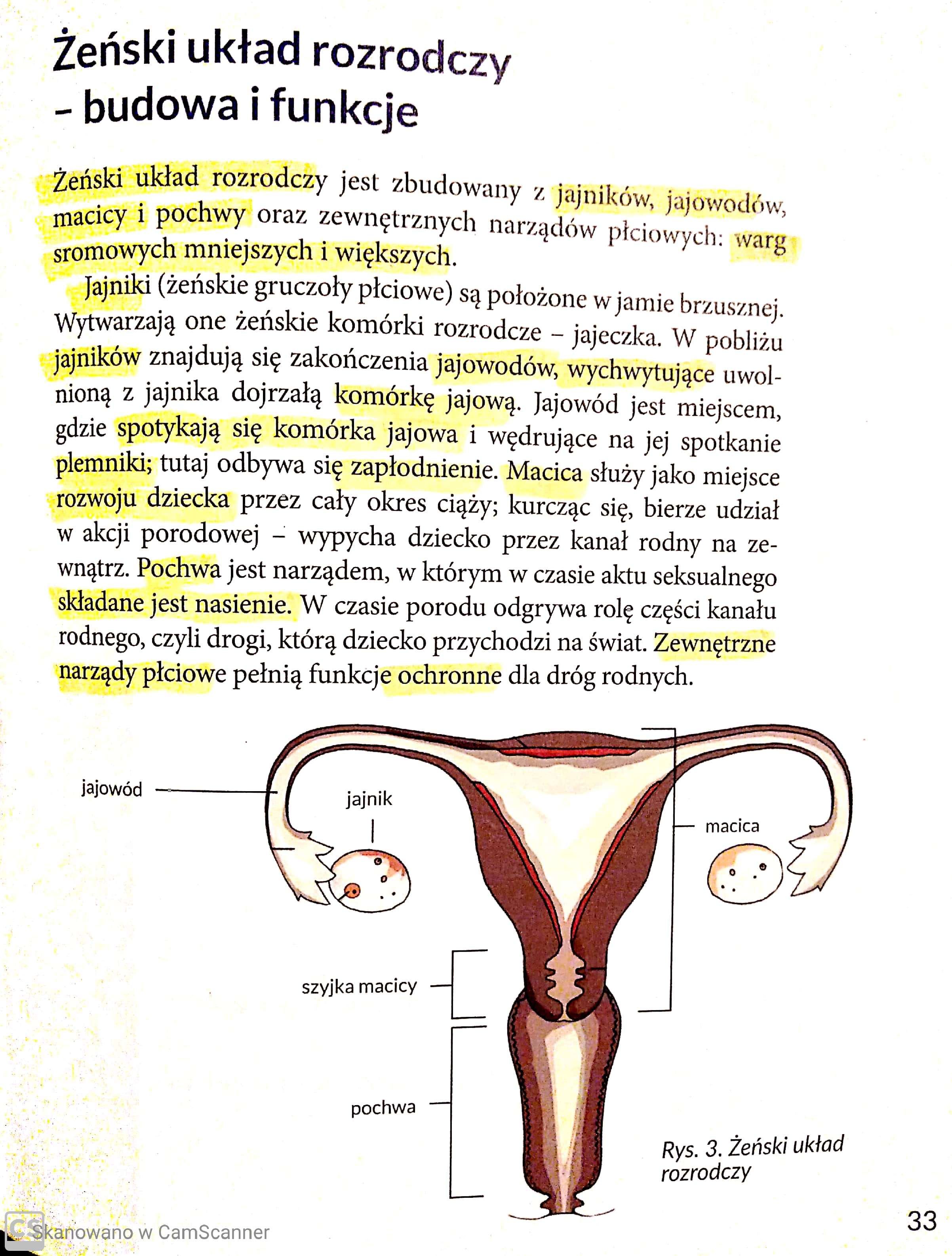 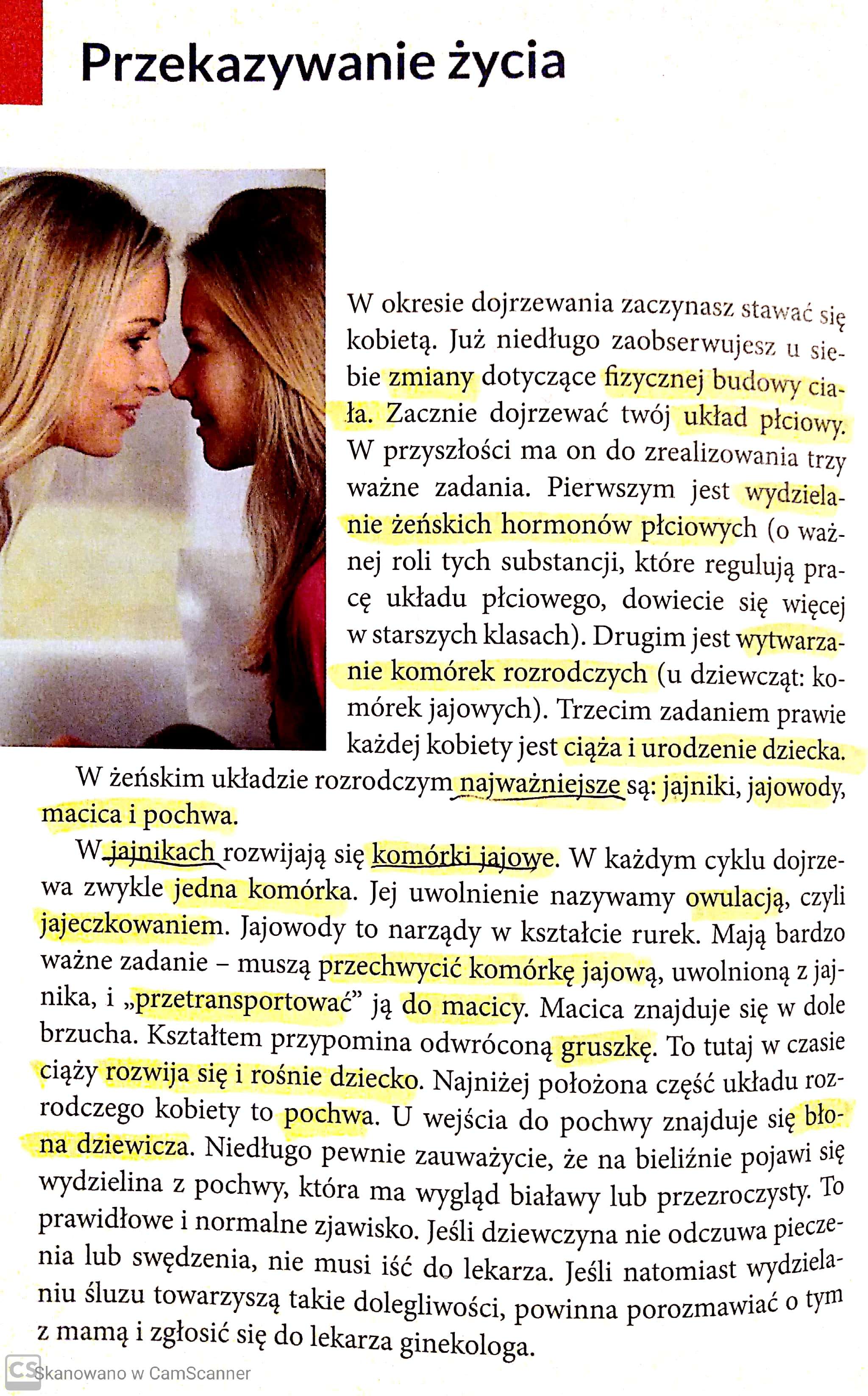 z mamą i zgłosić się do lekarza ginekologa. Kiedy już przeczytacie tekst- (najważniejsze zagadnienia podkreśliłam) zróbcie ćwiczenie 1  i przyślijcie mi odgadnięte  wyrazy.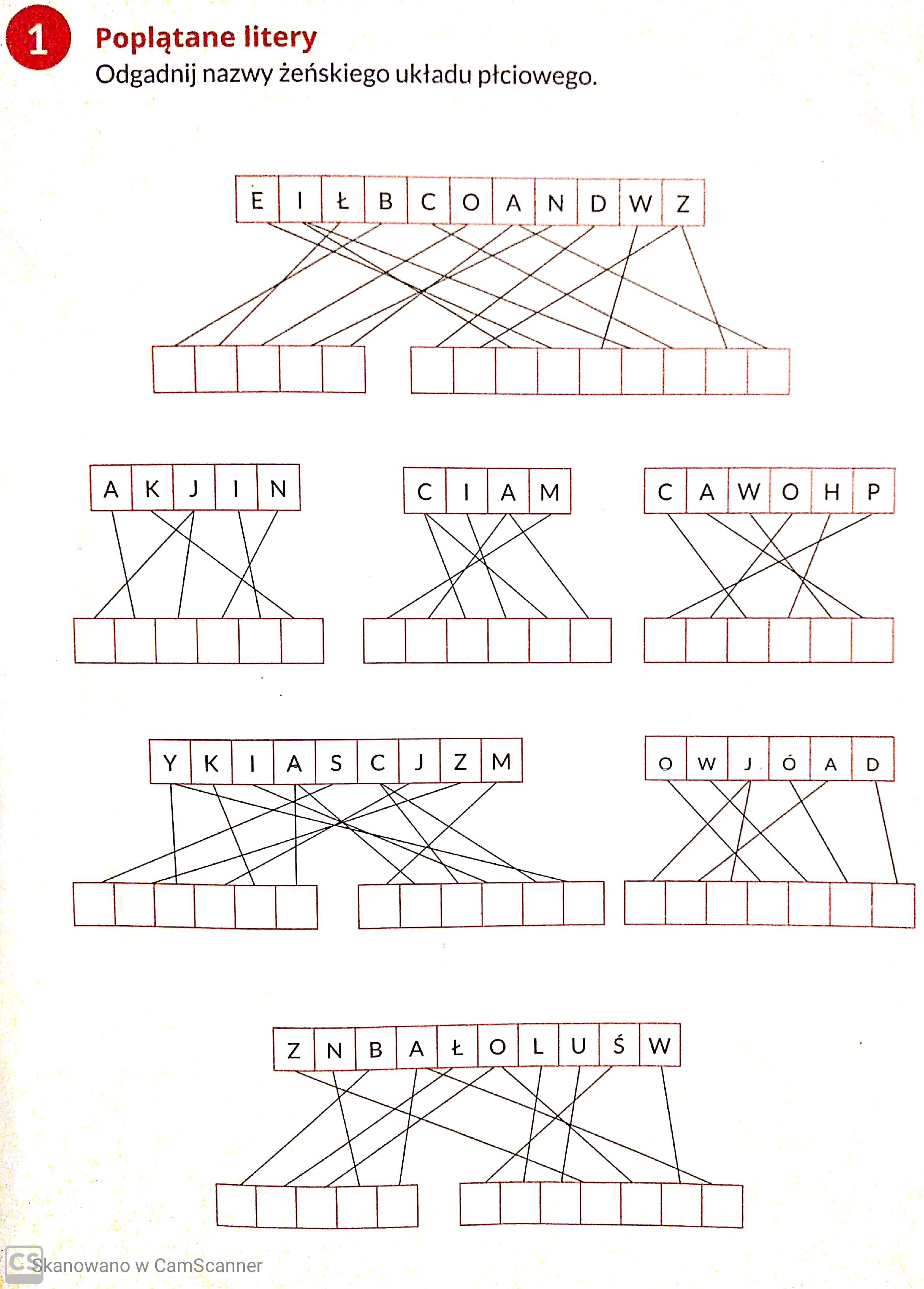 Oraz wypełnijcie zdania i również odeślijcie mi na adres wojtas.a@jedrus.netto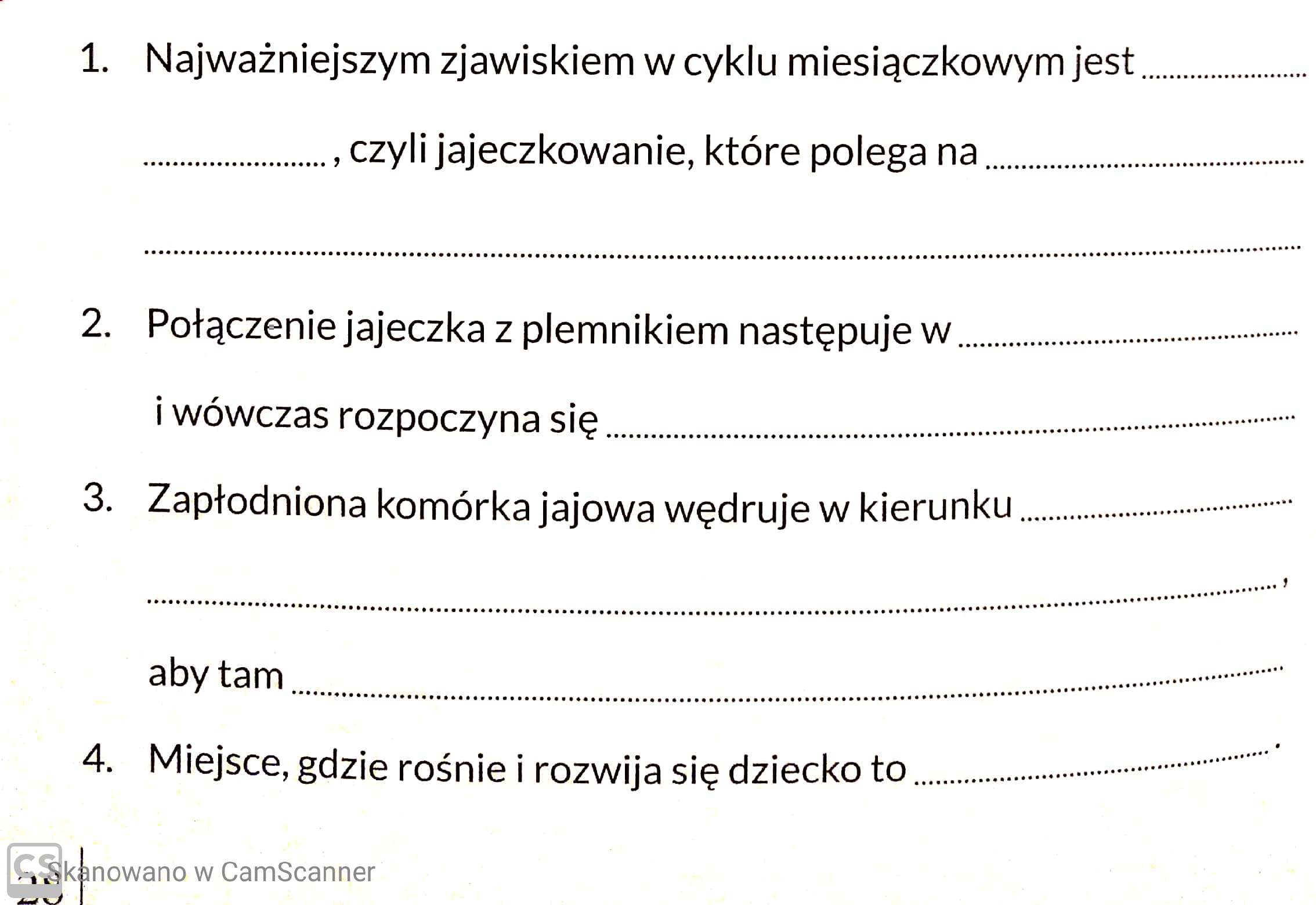 Dziewczynki  temat dotyczy waszego ciała i procesów, które w nim zachodzą. Mam nadzieję, że przeczytałyście wiadomości  z wielką ochotą, żeby dowiedzieć się  jak najwięcej  o swoim ciele czyli o was. Jeśli macie jakieś nurtujące was pytania piszcie chętnie na nie odpowiem.Agata Wojtaś